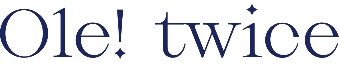 Директору ИП Широкова																						От__________________________________						____________________________________						Телефон ____________________________Заявление на возврат __________ (дата число. месяц. год) в интернет-магазине oletwice.ru  мною был оплачен заказ        № ___________ (указать номер заказа), на сумму ___________ (цифрами указать сумму заказа).     В соответствии со ст. 25 Закона РФ «О защите прав потребителей» прошу произвести возврат следующих товаров из вышеуказанного заказа и вернуть мне деньги:Если вы оплачивали заказ на сайте, заполнять реквизиты не нужно. Мы вернем стоимость покупки на карту, с которой получили перевод.Имя Отчество Фамилия:Серия и номер паспорта:Место и дата выдачи паспорта:Подпись покупателя:№АртикулНаименование товараРазмерКол-во к возврату, шт.Стоимость к возврату, руб.Причина возврата